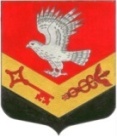 Муниципальное образование«ЗАНЕВСКОЕ   ГОРОДСКОЕ   ПОСЕЛЕНИЕ» Всеволожского муниципального района Ленинградской областиАДМИНИСТРАЦИЯ ПОСТАНОВЛЕНИЕ16.11.2016 г.		                                               				№ 607дер. ЗаневкаОб утверждении административного регламента по предоставлению муниципальной услуги «Выдача разрешений для размещения отдельных видов объектов на землях или земельных участках, находящихся в муниципальной собственности, без предоставления земельных участков и установления сервитутов»В соответствии с Земельным кодексом Российской Федерации, Федеральными законами от 06.10.2003 № 131-ФЗ «Об общих принципах организации местного самоуправления в Российской Федерации», от 27.07.2010 № 210-ФЗ «Об организации предоставления государственных и муниципальных услуг», администрация муниципального образования «Заневское городское поселение» Всеволожского муниципального района Ленинградской области ПОСТАНОВЛЯЕТ: 	1. Утвердить административный регламент по предоставлению муниципальной услуги «Выдача разрешений для размещения отдельных видов объектов на землях или земельных участках, находящихся в муниципальной собственности, без предоставления земельных участков и установления сервитутов», согласно приложению.           2.  Настоящее постановление подлежит опубликованию в средствах массовой информации.          3.  Настоящее постановление вступает в силу со дня его официального опубликования в средствах массовой информации.          4. Контроль за исполнением настоящего постановления  возложить на заместителя главы администрации по ЖКХ и градостроительству Мыслина С.В.Глава администрации                                                                               А.В.ГердийПриложение										УТВЕРЖДЕНОпостановлением администрации муниципального образования«Заневское городское поселение»Всеволожского муниципального района Ленинградской областиот 16.11.2016 г. № 607Административный регламентпо предоставлению муниципальной услуги«Выдача разрешений для размещения отдельных видов объектов на землях или земельных участках, находящихся в муниципальной собственности, без предоставления земельных участков и установления сервитутов»1. Общие положения	1.1. Наименование муниципальной услуги «Выдача разрешений для размещения отдельных видов объектов на землях или земельных участках, находящихся в муниципальной собственности, без предоставления земельных участков и установления сервитутов» (далее - муниципальная услуга).  Случаи и основания для использования земель или земельных участков, находящихся в муниципальной собственности, без предоставления земельных участков и установления сервитута указаны в статье 39.33 Земельного кодекса Российской Федерации.1.2. Наименование органа местного самоуправления, предоставляющего муниципальную услугу, и его структурного подразделения, ответственного за предоставление муниципальной услуги.	Муниципальную услугу предоставляет администрация муниципального образования «Заневское городское поселение» Всеволожского муниципального района Ленинградской области (далее - администрация). Структурным подразделением, ответственным за предоставление муниципальной  услуги, является сектор архитектуры, градостроительства и землеустройства администрации (далее – сектор).Муниципальная услуга может быть предоставлена при обращении в многофункциональный центр предоставления государственных и муниципальных услуг (далее - МФЦ). Муниципальная услуга может быть предоставлена в электронном виде через функционал электронной приёмной на портале государственных и муниципальных услуг Ленинградской области (далее - ПГУ ЛО).1.3. Информация о месте нахождения и графике работы администрации, сектора указана в приложении № 1 к настоящему регламенту.1.4. Информация о местах нахождения, графике работы, справочных телефонах и адресах электронной почты МФЦ приведена в приложении № 2 к настоящему регламенту.Актуальная информация о справочных телефонах и режимах работы филиалов МФЦ содержится на сайте МФЦ Ленинградской области: www.mfc47.ru.1.5. Адрес портала государственных и муниципальных услуг (функций) Ленинградской области (далее - ПГУ ЛО): http://www.gu.lenobl.ru.Адрес Единого Портала государственных и муниципальных услуг (функций) в сети Интернет (ЕПГУ):  www.gosuslugi.ru.	Адрес официального сайта администрации www.zanevka.org.ПГУ ЛО, ЕПГУ и официальный сайт администрации в сети Интернет содержит информацию о предоставлении муниципальной услуги, а также об органе местного самоуправления, предоставляющего муниципальную услугу.1.6. Информация по вопросам предоставления муниципальной услуги, в том числе о ходе ее предоставления, может быть получена:а) устно - по адресу, указанному в приложении № 1 к настоящему регламенту в приемные дни, в том числе, по предварительной записи (запись осуществляется по справочному телефону, указанному в приложении № 1 к настоящему регламенту).Приём заявителей в секторе осуществляется: понедельник, четверг с 14.00 до 17.00Консультации предоставляются по следующим вопросам:комплектности (достаточности) и правильности оформления документов, необходимых для получения муниципальной услуги;дней и времени приема, порядка и сроков сдачи и выдачи документов;иным вопросам, возникающим у заявителя.Время консультирования при личном обращении не должно превышать 15 минут.Информация также может быть получена при обращении в МФЦ по адресам, указанным в приложении № 2.б) письменно - путем направления почтового отправления по адресу, указанному в приложении № 1 к настоящему регламенту (ответ направляется по адресу, указанному в запросе).в) по справочному телефону, указанному в приложении № 1 к настоящему регламенту, а также по телефону единой справочной службы МФЦ, указанному в приложении № 2, в случае подачи документов в МФЦ.При ответах на телефонные звонки должностное лицо сектора, подробно в вежливой форме информируют заявителя. Ответ на телефонный звонок должен начинаться с информации о наименовании сектора. В случае если должностное лицо сектора не уполномочено давать консультации заявителю сообщается номер телефона, по которому можно получить необходимую информацию.В случае если вопрос требует предварительной подготовки и анализа информации, заявителю предлагается направить запрос в письменной форме.г) по электронной почте путем направления запроса по адресу электронной почты, указанному в  приложении № 1 к настоящему регламенту (ответ на запрос, направленный по электронной почте, направляется в виде электронного документа на адрес электронной почты отправителя запроса).1.7. Текстовая информация, указанная в пунктах 1.3 - 1.6 настоящего регламента, размещается на стендах в местах предоставления муниципальной услуги, на ПГУ ЛО, официальном сайте администрации в сети Интернет, в помещениях филиалов МФЦ.1.8. Заявителями могут выступать физические и юридические лица  либо их уполномоченные представители, обратившиеся в администрацию либо в организации, указанные в частях 2 и 3 статьи 1 или в организации, указанные в пункте 5 статьи 2  Федерального закона от 27.07.2010 № 210-ФЗ «Об организации предоставления государственных и муниципальных услуг», с запросом о предоставлении государственной или муниципальной услуги, выраженным в устной, письменной или электронной форме.2. Стандарт предоставления муниципальной услуги	2.1. Муниципальная услуга «Выдача разрешений для размещения отдельных видов объектов на землях или земельных участках, находящихся в муниципальной собственности, без предоставления земельных участков и установления сервитутов».2.2. Наименование органа местного самоуправления, предоставляющего муниципальную услугу, и его структурного подразделения, ответственного за предоставление муниципальной услугиМуниципальную услугу предоставляет администрация муниципального образования «Заневское городское поселение» Всеволожского муниципального района Ленинградской области. Структурным подразделением, ответственным за предоставление муниципальной услуги является сектор архитектуры, градостроительства и землеустройства администрации.2.3. Результатом предоставления муниципальной услуги является:1)  Направление или выдача заявителю разрешения на использование земель или земельных участков, находящихся в муниципальной собственности, без предоставления  земельных участков и установления сервитута.В разрешении на использование земель или земельного участка, находящихся в муниципальной собственности, указываются кадастровый номер земельного участка в случае, если планируется использование всего земельного участка, или координаты характерных точек границ территории в случае, если планируется использование земель или части земельного участка.2) Направление или выдача заявителю мотивированного отказа в предоставлении муниципальной услуги.2.4. Срок предоставления муниципальной услугиРешение о выдаче (об отказе в выдаче) разрешения на использование земель или земельных участков, находящихся в муниципальной собственности, без предоставления  земельных участков и установления сервитута принимается в течение 30 дней со дня поступления заявления.2.5. Нормативные правовые акты, регулирующие предоставление муниципальной услуги: Конституция Российской Федерации; Гражданский кодекс Российской Федерации; Градостроительный кодекс Российской Федерации; Земельный кодекс Российской Федерации;Федеральный закон от 21.07.1997 № 122-ФЗ «О государственной регистрации прав на недвижимое имущество и сделок с ним»; Федеральный закон от 06.10.2003 № 131-ФЗ «Об общих принципах организации местного самоуправления в Российской Федерации»;  Федеральный закон от 24.07.2007 № 221-ФЗ «О государственном кадастре недвижимости»; Федеральный закон от 27.07.2010 № 210-ФЗ «Об организации предоставления государственных и муниципальных услуг»;Федеральный закон от 27.07.2006 № 152-ФЗ «О персональных данных»;Федеральный закон от 6 апреля 2011 № 63-ФЗ «Об электронной подписи»;        Постановление Правительства Российской Федерации от 03.12.2014 № 1300 «Об утверждении перечня видов объектов, размещение которых может осуществляться на землях или земельных участках, находящихся в государственной или муниципальной собственности, без предоставления земельных участков и установления сервитутов»;	Постановление Правительства Ленинградской области от 03.08.2015 № 301 «Об утверждении Порядка и условий размещения отдельных видов объектов на землях или земельных участках, находящихся в государственной или муниципальной собственности, без предоставления земельных участков и установления сервитутов на территории Ленинградской области».2.6. Исчерпывающий перечень документов, необходимых в соответствии с нормативными правовыми актами Российской Федерации и муниципальными правовыми актами  для предоставления муниципальной услугиДля получения муниципальной	 услуги  заявитель подает (направляет почтой) в администрацию или представляет лично в МФЦ, либо через ПГУ ЛО следующие документы: 2.6.1.Заявление по форме согласно приложению 3 к настоящему регламенту. В заявлении указываются:а) фамилия, имя и (при наличии) отчество, место жительства заявителя и реквизиты документа, удостоверяющего личность, - в случае, если заявление подается физическим лицом;б) наименование, место нахождения, организационно-правовая форма и сведения о государственной регистрации заявителя в Едином государственном реестре юридических лиц - в случае, если заявление подается юридическим лицом;в) фамилия, имя и (при наличии) отчество представителя заявителя и реквизиты документа, подтверждающего его полномочия, - в случае, если заявление подается представителем заявителя;г) почтовый адрес, адрес электронной почты, номер телефона для связи с заявителем или представителем заявителя;д) адрес (местоположение) земель или земельного участка;е) кадастровый номер земельного участка (при наличии);ж) предполагаемые цели использования земель или земельного участка для размещения объекта;з) предполагаемый срок  использования земель или земельного участка и) дата, подпись.2.6.2. К заявлению прилагаются документы и информация, представляемые заявителем самостоятельно:а) копии документов, удостоверяющих личность заявителя (для физического лица) и (или) представителя заявителя, и документа, подтверждающего полномочия представителя заявителя, - в случае, если заявление подается представителем заявителя;б)  схема границ предполагаемых к использованию земель или части земельного участка на кадастровом плане территории с указанием координат характерных точек границ территории - в случае, если планируется использовать земли или часть земельного участка (с использованием системы координат, применяемой при ведении государственного кадастра недвижимости).2.6.3. Исчерпывающий перечень документов, необходимых в соответствии с законодательными или иными нормативными правовыми актами для предоставления муниципальной услуги, находящихся в распоряжении государственных органов, органов местного самоуправления и подведомственных  им организаций и подлежащих представлению в рамках межведомственного взаимодействия.Администрация в рамках межведомственного информационного взаимодействия в установленном порядке для предоставления муниципальной услуги запрашивает следующие документы:а) кадастровую выписку о земельном участке или кадастровый паспорт земельного участка;б) выписку из Единого государственного реестра прав на недвижимое имущество и сделок с ним о правах на объект недвижимого имущества, о правах на земельный участок;	в) копию лицензии, удостоверяющей право проведения работ по геологическому изучению недр (в случае обращения за разрешением на использование земель или земельного участка для осуществления геологического изучения недр);Заявитель вправе по собственной инициативе представить вышеуказанные документы.2.7. Предоставление заявителем документов осуществляется следующими способами:1) лично или через уполномоченного представителя заявителя, в том числе посредством МФЦ;2) в форме электронных документов, в том числе включая ПГУ ЛО.В случае передачи прав уполномоченному представителю заявителя представляется паспорт представителя и документ, подтверждающий его полномочия действовать от имени заявителя.2.8. Исчерпывающий перечень оснований для отказа в приеме документов, необходимых для предоставления муниципальной услугиОснования для отказа в приеме документов, необходимых для предоставления муниципальной услуги, отсутствуют.2.9. Исчерпывающий перечень оснований для приостановления в предоставлении муниципальной услугиОснования для приостановления предоставления муниципальной услуги отсутствуют.2.10. Исчерпывающий перечень оснований для возвращения заявления о предоставлении муниципальной услуги2.10.1. Заявление не соответствует требованиям пункта 2.6.1 настоящего регламента.2.10.2. Полномочия представителя на действия в интересах заявителя надлежащим образом не оформлены и не удостоверены.2.10.3. Заявление не поддается прочтению.2.11. Исчерпывающий перечень оснований для отказа в предоставлении муниципальной услуги	2.11.1.  Заявление  о предоставлении муниципальной услуги и (или) предоставленные документы, прилагаемые к заявлению, содержат недостоверные сведения.  2.11.2. Заявителем не представлены документы, запрошенные согласно пункту 2.6.2 настоящего регламента.  2.11.3. Представленные заявителем копии документов, сведения, выписки противоречат либо не соответствуют (полностью или частично) сведениям уполномоченных органов.	2.11.4. Земельный участок, на использование которого испрашивается разрешение, обременен правами третьих лиц.	2.11.5. Заявление о  выдаче разрешения на использование земель или земельных участков, находящихся в муниципальной собственности, без предоставления  земельных участков и установления сервитута подано в случаях, не предусмотренных статьей 39.33 Земельного  Кодекса Российской Федерации;	2.11.6. Размещение объекта приведет к невозможности использования земель, разрешенного использования земельных участков и (или) расположенных на них объектов недвижимости в соответствии с  утвержденными документами территориального планирования, правилами землепользования и застройки, документами по планировке территории.  2.11.7. Поступление письменного отказа заявителя от предоставления муниципальной услуги.  Решение об отказе в предоставлении муниципальной услуги принимается при наличии хотя бы одного из перечисленных выше оснований.  В решении об отказе в предоставлении муниципальной услуги указываются причины отказа.  Заявитель вправе повторно направить заявление и прилагаемые к нему документы после устранения обстоятельств, послуживших основанием для вынесения решения об отказе в предоставлении муниципальной услуги. При этом датой начала исчисления срока предоставления муниципальной услуги является дата повторной регистрации заявления.2.12. Муниципальная услуга предоставляется администрацией бесплатно.2.13. Максимальный срок ожидания в очереди при подаче запроса о предоставлении муниципальной услуги и при получении результата предоставления муниципальной услуги составляет не более 15 минут.2.14. Срок регистрации запроса заявителя о предоставлении муниципальной услуги. 	Срок регистрации запроса (заявления) заявителя о предоставлении муниципальной услуги:при личном обращении – в день обращения заявителя;при направлении запроса почтовой связью в администрацию – не позднее 1 рабочего дня со дня поступления;при направлении запроса на бумажном носителе из МФЦ в администрацию - не позднее 1 рабочего дня со дня поступления;при направлении запроса в форме электронного документа посредством ПГУ ЛО - не позднее 1 рабочего дня со дня поступления.2.15.  Требования к помещениям, в которых предоставляется муниципальная услуга, к залу ожидания, местам для заполнения запросов о предоставлении муниципальной услуги, информационным стендам с образцами их заполнения и перечнем документов, необходимых для предоставления муниципальной услуги2.15.1.  Предоставление муниципальной услуги осуществляется в специально выделенных для этих целей помещениях администрации или в МФЦ.2.15.2.  Наличие на территории, прилегающей к зданию, не менее 10 процентов мест (но не менее одного места) для парковки специальных автотранспортных средств инвалидов, которые не должны занимать иные транспортные средства. Инвалиды пользуются местами для парковки специальных транспортных средств бесплатно. На территории, прилегающей к зданию, в которых размещены МФЦ, располагается бесплатная парковка для автомобильного транспорта посетителей, в том числе предусматривающая места для специальных автотранспортных средств инвалидов.2.15.3. Помещения размещаются преимущественно на нижних, предпочтительнее на первых этажах здания, с предоставлением доступа в помещение инвалидам.2.15.4. Вход в здание (помещение) и выход из него оборудуются, информационными табличками (вывесками), содержащие информацию о режиме его работы.2.15.5.  Помещения оборудованы пандусами, позволяющими обеспечить беспрепятственный доступ инвалидов, санитарно-техническими комнатами (доступными для инвалидов).2.15.6. При необходимости инвалиду предоставляется помощник из числа работников администрации (организации, МФЦ) для преодоления барьеров, возникающих при предоставлении муниципальной услуги наравне с другими гражданами.2.15.7.  Вход в помещение и места ожидания оборудованы кнопками, а также содержат информацию о контактных номерах телефонов для вызова работника, ответственного за сопровождение инвалида.2.15.8. Наличие визуальной, текстовой и мультимедийной информации о порядке предоставления муниципальных услуг, знаков, выполненных рельефно-точечным шрифтом Брайля.2.15.9.   Оборудование мест повышенного удобства с дополнительным местом для собаки – поводыря и устройств для передвижения инвалида (костылей, ходунков).2.15.10. Характеристики помещений приема и выдачи документов в части объемно-планировочных и конструктивных решений, освещения, пожарной безопасности, инженерного оборудования должны соответствовать требованиям нормативных документов, действующих на территории Российской Федерации.      2.15.11.    Помещения приема и выдачи документов должны предусматривать места для ожидания, информирования и приема заявителей. 2.15.12.  Места ожидания и места для информирования оборудуются стульями, кресельными секциями, скамьями и столами (стойками) для оформления документов с размещением на них бланков документов, необходимых для получения муниципальной услуги, канцелярскими принадлежностями, а также информационные стенды, содержащие актуальную и исчерпывающую информацию, необходимую для получения муниципальной услуги, и информацию о часах приема заявлений.2.15.13. Места для проведения личного приема заявителей оборудуются столами, стульями, обеспечиваются канцелярскими принадлежностями для написания письменных обращений.2.16. Показатели доступности и качества муниципальной услуги.2.16.1. Показатели доступности муниципальной услуги (общие, применимые в отношении всех заявителей):1) равные права и возможности при получении муниципальной услуги для заявителей;2) транспортная доступность к месту предоставления муниципальной услуги;3) режим работы администрации, обеспечивающий возможность подачи заявителем запроса о предоставлении муниципальной услуги в течение рабочего времени;4) возможность получения полной и достоверной информации о муниципальной услуге в администрации, МФЦ, по телефону, на официальном сайте органа, предоставляющего услугу, посредством ПГУ ЛО;5) обеспечение для заявителя возможности подать заявление о предоставлении муниципальной услуги посредством МФЦ, в форме электронного документа на ПГУ ЛО, а также получить результат;6) обеспечение для заявителя возможности получения информации о ходе и результате предоставления муниципальной услуги с использованием ПГУ ЛО.2.16.2. Показатели доступности муниципальной услуги (специальные, применимые в отношении инвалидов):1) наличие на территории, прилегающей к зданию, в котором осуществляется предоставление муниципальной услуги, мест для парковки специальных автотранспортных средств инвалидов;2) обеспечение беспрепятственного доступа инвалидов к помещениям, в которых предоставляется муниципальная услуга;3) получение для инвалидов в доступной форме информации по вопросам предоставления муниципальной услуги, в том числе об оформлении необходимых для получения муниципальной услуги документов, о совершении им других необходимых для получения муниципальной услуги действий, сведений о ходе предоставления муниципальной услуги;4) наличие возможности получения инвалидами помощи (при необходимости) от работников организации для преодоления барьеров, мешающих получению услуг наравне с другими лицами.2.16.3. Показатели качества муниципальной услуги:1) соблюдение срока предоставления муниципальной услуги;2) соблюдение требований стандарта предоставления муниципальной услуги;3) удовлетворенность заявителя профессионализмом должностных лиц администрации, МФЦ при предоставлении услуги;4) соблюдение времени ожидания в очереди при подаче запроса и получении результата; 5) осуществление не более одного взаимодействия заявителя с должностными лицами администрации при получении муниципальной услуги;6) отсутствие жалоб на действия или бездействия должностных лиц администрации, поданных в установленном порядке.2.17. Иные требования, в том числе учитывающие особенности предоставления муниципальной услуги в многофункциональном центре предоставления муниципальных услуг и особенности предоставления муниципальной услуги в электронной форме.2.17.1. Предоставление муниципальной услуги посредством МФЦ осуществляется в подразделениях государственного бюджетного учреждения Ленинградской области «Многофункциональный центр предоставления государственных и муниципальных услуг» (далее – ГБУ ЛО «МФЦ») при наличии вступившего в силу соглашения о взаимодействии между ГБУ ЛО «МФЦ» и администрацией. Предоставление муниципальной услуги в иных МФЦ осуществляется при наличии вступившего в силу соглашения о взаимодействии между ГБУ ЛО «МФЦ» и иным МФЦ.2.17.1.1. В случае     подачи    документов  в администрацию для получения услуги   посредством   МФЦ  специалист   МФЦ,    осуществляющий       приём     документов,  представленных   для     получения   услуги, выполняет следующие действия:а) определяет предмет обращения;б) проводит проверку полномочий лица, подающего документы;в) проводит   проверку   правильности заполнения заявления и соответствия     представленных документов требованиям, указанным в пунктах 2.6.1, 2.6.2  настоящего регламента;г) осуществляет сканирование представленных документов, формирует электронное дело, все документы которого связываются единым уникальным идентификационным кодом, позволяющим установить принадлежность    документов     конкретному    заявителю    и    виду   обращения за муниципальной услугой;д) заверяет электронное дело своей электронной подписью (далее - ЭП);е) направляет копии документов и реестр документов в  администрацию:в электронном виде (в составе пакетов электронных дел) в день обращения заявителя в МФЦ;на   бумажных    носителях    (в случае    необходимости    обязательного     предоставления оригиналов документов) – в   течение   3 рабочих   дней   со   дня   обращения заявителя в  МФЦ,  посредством   курьерской   связи,   с   составлением    описи    передаваемых документов, с указанием даты,  количества   листов,   фамилии,   должности   и подписанные уполномоченным специалистом МФЦ. По окончании приёма документов специалист МФЦ выдает заявителю   расписку в приёме документов.2.17.1.2. При обращении гражданина в администрацию посредством МФЦ и при указании заявителем места получения ответа (результата предоставления муниципальной услуги) в МФЦ, ответственный специалист сектора направляет в МФЦ документы, являющиеся результатом предоставления муниципальной услуги, для их последующей передачи заявителю в срок не более одного рабочего дня со дня их регистрации в администрации, и не позднее двух рабочих дней до окончания срока предоставления муниципальной услуги.Специалист МФЦ, ответственный   за    выдачу    документов,   являющихся результатом предоставления муниципальной услуги, указанных в пункте 2.3 настоящего регламента и полученных от  администрации, в день их получения сообщает заявителю о принятом решении по телефону (с записью даты и времени телефонного звонка), а также о возможности получения документов в МФЦ.  2.17.2. Особенности предоставления муниципальной услуги в электронном виде через ПГУ ЛО.Предоставление муниципальной услуги в электронном виде осуществляется при технической реализации услуги на ПГУ ЛО.Деятельность ПГУ ЛО по организации предоставления муниципальной услуги осуществляется в соответствии с Федеральным законом  от 27.07.2010 № 210-ФЗ «Об организации предоставления государственных и муниципальных услуг».2.17.2.1. Для получения муниципальной услуги через ПГУ ЛО заявителю необходимо предварительно пройти процесс регистрации в Единой системе идентификации и аутентификации (далее – ЕСИА). 2.17.2.2. Муниципальная услуга может быть получена через ПГУ ЛО следующими способами: с обязательной личной явкой на прием в администрацию;без личной явки на прием в администрацию.2.17.2.3.  Для получения муниципальной услуги без личной явки на приём в администрацию заявителю необходимо предварительно оформить квалифицированную ЭП для заверения заявления и документов, поданных в электронном виде на ПГУ ЛО. 2.17.2.4. Для подачи заявления через ПГУ ЛО заявитель должен выполнить следующие действия:пройти идентификацию и аутентификацию в ЕСИА;в личном кабинете на ПГУ ЛО заполнить в электронном виде заявление на оказание услуги;приложить к заявлению отсканированные образы документов, необходимых для получения услуги;в случае  если заявитель выбрал способ оказания услуги без личной явки на прием в администрацию - заверить заявление и прилагаемые к нему отсканированные документы (далее - пакет электронных документов) полученной ранее квалифицированной ЭП;в случае если заявитель выбрал способ оказания услуги с личной явкой на прием в администрацию - заверение пакета электронных документов квалифицированной ЭП не требуется;направить пакет электронных документов в администрацию посредством функционала ПГУ ЛО. 2.17.2.5. В результате направления пакета электронных документов посредством ПГУ ЛО в соответствии с требованиями пункта 2.17.2.4 автоматизированной информационной системой межведомственного электронного взаимодействия Ленинградской области (далее  - АИС «Межвед ЛО») производится автоматическая регистрация поступившего пакета электронных документов и присвоение пакету уникального номера дела. Номер дела доступен заявителю в личном кабинете ПГУ ЛО. 2.17.2.6. При предоставлении муниципальной услуги через ПГУ ЛО, в случае если заявитель подписывает заявление квалифицированной ЭП, специалист администрации выполняет следующие действия: формирует пакет документов, поступивший через ПГУ ЛО, и передает ответственному специалисту администрации, наделенному в соответствии с должностным регламентом функциями по выполнению административной процедуры по приему заявлений и проверке документов, представленных для рассмотрения;после рассмотрения документов и утверждения решения о предоставлении муниципальной услуги (отказе в предоставлении) заполняет предусмотренные в АИС «Межвед ЛО» формы о принятом решении и переводит дело в архив АИС «Межвед ЛО»;уведомляет заявителя о принятом решении с помощью указанных в заявлении средств связи, затем направляет документ почтой либо выдает его при личном обращении заявителя.2.17.2.7. При предоставлении муниципальной услуги через ПГУ ЛО, в случае если заявитель не подписывает заявление квалифицированной ЭП, специалист администрации выполняет следующие действия:формирует пакет документов, поступивший через ПГУ ЛО и передает ответственному специалисту администрации, наделенному в соответствии с должностным регламентом функциями по выполнению административной процедуры по приему заявлений и проверке документов, представленных для рассмотрения;формирует через АИС «Межвед ЛО» приглашение на прием, которое должно содержать следующую информацию: адрес администрации, в которую необходимо обратиться заявителю, дату и время приема, номер очереди, идентификационный номер приглашения и перечень документов, которые необходимо представить на приеме. В АИС «Межвед ЛО» дело переводит в статус «Заявитель приглашен на прием». В случае неявки заявителя на прием в назначенное время заявление и документы хранятся в АИС «Межвед ЛО» в течение 30 календарных дней, затем специалист администрации, наделенный в соответствии с должностным регламентом, функциями по приему заявлений и документов через ПГУ ЛО переводит документы в архив АИС «Межвед ЛО».В случае, если заявитель явился на прием в указанное время, он обслуживается строго в это время. В случае, если заявитель явился позже, он обслуживается в порядке живой очереди. В обоих случаях ведущий прием ответственный специалист администрации, отмечает факт явки заявителя в АИС «Межвед ЛО», переводит дело в статус «Прием заявителя окончен».После рассмотрения документов и утверждения решения о предоставлении муниципальной услуги (отказе в предоставлении) специалист администрации заполняет предусмотренные в АИС «Межвед ЛО» формы о принятом решении и переводит дело в архив АИС «Межвед ЛО»;Специалист администрации уведомляет заявителя о принятом решении с помощью указанных в заявлении средств связи, затем направляет документ почтой либо выдает его при личном обращении заявителя.2.17.2.8. В случае поступления всех документов, указанных в пунктах 2.6.1, 2.6.2 настоящего регламента, в форме электронных документов (электронных образов документов), удостоверенных квалифицированной ЭП, днем обращения за предоставлением муниципальной услуги считается дата регистрации приема документов на ПГУ ЛО. В случае если направленные заявителем (уполномоченным лицом)  электронное заявление и документы не заверены квалифицированной ЭП, днем обращения за предоставлением муниципальной услуги считается дата личной явки заявителя в администрацию с предоставлением документов, указанных в пунктах 2.6.1, 2.6.2 настоящего административного регламента.3. Перечень услуг, которые являются необходимыми и обязательными для предоставления муниципальной услуги3.1. Получение услуг, которые, которые являются необходимыми и обязательными для предоставления муниципальной услуги, не требуется.4. Состав, последовательность и сроки выполнения административных процедур (действий), требования к порядку их выполнения4.1. Предоставление муниципальной услуги включает в себя следующие административные процедуры:1) прием и регистрация заявления и прилагаемых к нему документов либо возвращение заявителю заявления с указанием причины;2) рассмотрение заявления и прилагаемых к нему документов;3) направление межведомственного информационного запроса;4) принятие решения о предоставлении муниципальной услуги или об отказе в предоставлении муниципальной услуги.Блок-схема предоставления муниципальной услуги приведена в приложении 4 к настоящему регламенту.4.2. Административная процедура «Прием и регистрация заявления и прилагаемых к нему документов либо возвращение заявителю заявления с указанием причины»Юридическим фактом, являющимся основанием для начала административной процедуры, является поступление в администрацию или МФЦ заявления и документов, указанных в пунктах 2.6.1 и 2.6.2 настоящего регламента. Заявление с документами, указанными в пунктах 2.6.1 и 2.6.2 настоящего регламента, регистрируется в день поступления в администрацию или МФЦ.В случае установления фактов, указанных в пункте 2.10 настоящего регламента, администрация возвращает заявителю заявление и приложенные к нему документы с указанием причины.Срок исполнения административной процедуры по приему и регистрации заявления составляет 1 день.Срок исполнения административной процедуры по возвращению заявителю заявления и приложенных к нему документов составляет не более 10 дней со дня регистрации заявления в установленном порядке.Возвращение документов не препятствует повторному обращению заявителя.Результатом административной процедуры является регистрация заявления о предоставлении муниципальной услуги и прилагаемых к нему документов либо возвращение заявителю заявления и приложенных к нему документов с указанием причины.4.3. Административная процедура «Рассмотрение заявления и прилагаемых к нему документов»Юридическим фактом рассмотрения заявления и прилагаемых к нему документов является их регистрация в администрации в установленном порядке.Принятые и зарегистрированные в администрации заявление и прилагаемые документы поступают в сектор для рассмотрения и проверки.Специалисты сектора, ответственные за рассмотрение заявления и документов, проводят проверку представленных документов на соответствие требованиям, установленным пунктами 2.6.1, 2.6.2 настоящего регламента.Поступившее в электронном виде в администрацию заявление распечатывается на бумажном носителе и регистрируется в администрации в установленном порядке.Администрация рассматривает заявление о предоставлении муниципальной услуги и принимает решение по существу заявления в соответствии с настоящим регламентом.Срок исполнения административной процедуры составляет 5 дней со дня регистрации заявления о предоставлении муниципальной услуги в администрации.Результатом административной процедуры является принятие решения о соответствии поданных заявителем заявления и документов требованиям настоящего регламента или их несоответствие требованиям настоящего регламента.4.4. Административная процедура «Направление межведомственного информационного запроса»Юридическим фактом направления межведомственного запроса является принятие решения о соответствии представленных заявителем заявления и документов требованиям настоящего регламента и необходимость получения документов и информации согласно пункту 2.6.3 настоящего регламента.В случае соответствия заявления и приложенных к нему документов требованиям пунктов 2.6.1, 2.6.2 настоящего регламента, но непредставлении заявителем по собственной инициативе документов, указанных в пункте 2.6.3 настоящего регламента, специалист сектора определяет перечень необходимых сведений для направления запросов об их предоставлении в рамках межведомственного информационного взаимодействия в уполномоченные государственные органы и (или) учреждения и осуществляет подготовку соответствующего запроса.Результатом административной процедуры является подготовка межведомственного информационного запроса.Межведомственный запрос формируется и направляется в первый день начала данной административной процедуры.Полученные по каналам межведомственного взаимодействия сведения фиксируются в день получения данных дополнительно к документам, поданным заявителем.4.5. Административная процедура «Принятие решения о предоставлении муниципальной услуги или об отказе в предоставлении муниципальной услуги»4.5.1. Юридическим фактом принятия решения о предоставлении муниципальной услуги является соответствие заявления о предоставлении муниципальной услуги и документов требованиям настоящего регламента.В случае соответствия заявления и документов требованиям, установленным пунктами 2.6.1 - 2.6.3 настоящего регламента, начальник сектора передает документы на подготовку разрешения для размещения отдельных видов объектов на землях или земельных участках, находящихся в муниципальной собственности, без предоставления земельных участков и установления сервитутов специалистам сектора.Специалист сектора осуществляет подготовку проекта постановления администрации о разрешении для размещения отдельных видов объектов на землях или земельных участках, находящихся в муниципальной собственности, без предоставления земельных участков и установления сервитутов.4.5.2. Юридическим фактом принятия решения об отказе в предоставлении муниципальной услуги является несоответствие заявления о предоставлении муниципальной услуги и документов требованиям настоящего регламента.В случае установления фактов, указанных в пункте 2.11 настоящего регламента, администрация в письменной форме информируют заявителя об отказе в предоставлении муниципальной услуги.Письменный отказ должен содержать мотивированные причины невозможности оказания услуги, в том числе в форме электронного документа, заверенного электронной подписью.Суммарная длительность административной процедуры принятия решения о предоставлении либо об отказе в предоставлении муниципальной услуги составляет не более 3 рабочих дней.Срок подписания проекта постановления администрации о разрешении для размещения отдельных видов объектов на землях или земельных участках, находящихся в муниципальной собственности, без предоставления земельных участков и установления сервитутов или письма,  содержащего мотивированный отказ в предоставлении муниципальной услуги главой администрации -  не более 3 рабочих дней.4.5.3. Результатом исполнения административной процедуры является выдача или направление заявителю разрешения на использование земель или земельных участков, находящихся в муниципальной собственности, без предоставления  земельных участков и установления сервитута либо выдача или направление заявителю письма об отказе в предоставлении муниципальной услуги.Сотрудником сектора, ответственным за предоставление данной услуги, производится уведомление заявителя по телефону, указанному в заявлении, о принятом решении.Срок уведомления заявителя - не более 2 рабочих дней после подписания главой администрации разрешения на использование земель или земельных участков, находящихся в муниципальной собственности, без предоставления  земельных участков и установления сервитута либо письма, содержащего мотивированный отказ в предоставлении муниципальной услуги.В случае предоставления заявителем заявления о предоставлении муниципальной услуги через МФЦ документ, подтверждающий принятие решения, направляется в МФЦ, если иной способ получения не указан заявителем.Специалист сектора производит выдачу разрешения на использование земель или земельных участков, находящихся в муниципальной собственности, без предоставления  земельных участков и установления сервитута либо решения об отказе в предоставлении муниципальной услуги, под подпись в книге учета выданных документов, либо направляет по почте, либо в МФЦ для последующей передаче заявителю. Второй экземпляр разрешения на использование земель или земельных участков, находящихся в муниципальной собственности, без предоставления  земельных участков и установления сервитута либо решение об отказе в предоставлении муниципальной услуги вместе с пакетом представленных заявителем документов хранится в секторе. При получении разрешения на использование земель или земельных участков, находящихся в муниципальной собственности, без предоставления  земельных участков и установления сервитута либо решения об отказе в предоставлении муниципальной услуги заявитель предъявляет документ, удостоверяющий личность, а уполномоченный представитель физического или юридического лица дополнительно предъявляет надлежащим образом оформленную доверенность, подтверждающую его полномочия на получение документов, и расписывается в книге учета выданных документов.При обращении заявителя с требованием об исправлении допущенных опечаток и ошибок в выданных в результате предоставления муниципальной услуги документах, опечатки и ошибки исправляются в течение 15 дней.Заявитель вправе подать или направить заявление об исправлении опечаток и ошибок, допущенных в результате предоставления муниципальной услуги, любым из перечисленных способов, указанных в подпункте 2.7 настоящего регламента.5. Формы контроля за исполнением административного регламента  5.1. Порядок осуществления текущего контроля за соблюдением и исполнением ответственными должностными лицами администрации положений настоящего регламента и иных нормативных правовых актов, устанавливающих требования к предоставлению муниципальной услуги, а также принятием решений ответственными лицами5.1.1. Текущий контроль над соблюдением последовательности действий, определенных административными процедурами по предоставлению муниципальной услуги, и принятием решений осуществляется  должностными лицами администрации.5.1.2. Перечень должностных лиц, осуществляющих текущий контроль, устанавливается постановлением администрации и (или) должностными инструкциями.5.1.3. Текущий контроль осуществляется путем проведения должностным лицом, ответственным за организацию работы по предоставлению муниципальной услуги, проверок соблюдения и исполнения специалистами администрации нормативных правовых актов Российской Федерации, нормативных правовых актов Ленинградской области, муниципальных правовых актов и положений настоящего регламента.Периодичность осуществления текущего контроля устанавливается главой администрации.5.2. Порядок и периодичность осуществления плановых и внеплановых проверок полноты и качества предоставления муниципальной услуги, в том числе порядок и формы контроля за полнотой и качеством предоставления муниципальной услуги5.2.1. Проверки могут быть плановыми и внеплановыми. При проверке могут рассматриваться все вопросы, связанные с предоставлением муниципальной услуги (комплексные проверки), или отдельные (тематические проверки). Проверка может проводиться по конкретному обращению заявителя, также содержащую жалобу на действия (бездействие) должностных лиц, участвующих в исполнении муниципальной услуги.5.3. Ответственность муниципальных служащих и иных должностных лиц за решения и действия (бездействие), принимаемые (осуществляемые) в ходе предоставления муниципальной услуги5.3.1.  Персональная ответственность специалистов администрации закрепляется в их должностных инструкциях в соответствии с требованиями законодательства.5.3.2. Специалист, ответственный за предоставление муниципальной услуги несет персональную ответственность за соблюдение требования по не распространению персональных данных заявителя и (или) членов его семьи. 5.3.3. Контроль соблюдения специалистами МФЦ последовательности действий, определенных административными процедурами осуществляется директором МФЦ.Контроль соблюдения требований настоящего регламента в части, касающейся участия МФЦ в предоставлении муниципальной услуги, осуществляется Комитетом экономического развития и инвестиционной деятельности Ленинградской области.5.4. Положения, характеризующие требования к порядку и формам контроля за предоставлением муниципальной услуги, в том числе со стороны граждан, их объединений и организаций            5.4.1. Граждане и их объединения, организации имеют право осуществлять контроль за соблюдением и исполнением должностными лицами администрации  положений настоящего регламента.	5.4.2. О своем намерении осуществлять контроль гражданин и объединения граждан, организации обязаны уведомить администрацию.5.4.3. Объединения граждан должны быть представлены уполномоченным лицом по решению общего собрания либо лицом, имеющим полномочия на представление интересов от организации. Гражданин может представлять свои интересы самостоятельно либо лицом по нотариальной доверенности.            5.4.4. Администрация после получения уведомления письменно сообщает о дате проведения контроля.5.4.5. Контроль за соблюдением и исполнением должностными лицами администрации положений настоящего регламента со стороны граждан и их объединений, организаций осуществляется в не приемный для посетителей день.Проверка производится в присутствии начальника сектора администрации, в котором работает ответственный специалист, а также заместителя главы администрации, непосредственно курирующего деятельность сектора.            5.4.6. Результаты контроля оформляются в виде акта, который направляется  адрес администрации.6. Досудебный (внесудебный) порядок обжалования действий (бездействия) органа, предоставляющего муниципальную услугу, а также должностных лиц, муниципальных служащих 6.1. Досудебный (внесудебный) порядок обжалования решений и действий (бездействия) органа местного самоуправления, предоставляющего муниципальную услугу, а также должностных лиц, муниципальных служащих6.1.1. Заявители имеют право на обжалование решений и действий (бездействий) администрации, ее должностных лиц, муниципальных служащих в досудебном (внесудебном) порядке.	 6.1.2. Заявитель может обратиться с жалобой,  в том числе в следующих случаях:	1) нарушение срока регистрации запроса заявителя о предоставлении муниципальной услуги;	2) нарушение срока предоставления муниципальной услуги;	3) требование у заявителя документов, не предусмотренных нормативными правовыми актами Российской Федерации, нормативными правовыми актами Ленинградской области, муниципальными правовыми актами для предоставления муниципальной услуги;	4) отказ в приеме документов, предоставление которых предусмотрено нормативными правовыми актами Российской Федерации, нормативными правовыми актами Ленинградской области, муниципальными правовыми актами для предоставления муниципальной услуги, у заявителя;	5) отказ в предоставлении муниципальной услуги, если основания отказа не предусмотрены федеральными законами и принятыми в соответствии с ними иными нормативными правовыми актами Российской Федерации, нормативными правовыми актами Ленинградской области, муниципальными правовыми актами;	6) затребование с заявителя при предоставлении муниципальной услуги платы, не предусмотренной нормативными правовыми актами Российской Федерации, нормативными правовыми актами Ленинградской области, муниципальными правовыми актами;	7) отказ администрации, должностного лица администрации в исправлении допущенных опечаток и ошибок в выданных в результате предоставления муниципальной услуги документах либо нарушение установленного срока таких исправлений.	6.1.3. Жалоба подается в письменной форме на бумажном носителе, в электронной форме в администрацию. Жалобы на решения, принятые главой администрации, подаются в вышестоящий орган (при его наличии) либо в случае его отсутствия рассматриваются непосредственно главой администрации.	6.1.4. Жалоба может быть направлена по почте, через многофункциональный центр, с использованием информационно-телекоммуникационной сети "Интернет", официального сайта администрации, единого портала государственных и муниципальных услуг либо регионального портала государственных и муниципальных услуг, а также может быть принята при личном приеме заявителя.	6.1.5.  Жалоба должна содержать:	1) наименование органа,  предоставляющего муниципальную услугу, должностного лица органа, предоставляющего муниципальную услугу, либо муниципального служащего, решения и действия (бездействие) которых обжалуются;	2) фамилию, имя, отчество (последнее - при наличии), сведения о месте жительства заявителя - физического лица либо наименование, сведения о месте нахождения заявителя - юридического лица, а также номер (номера) контактного телефона, адрес (адреса) электронной почты (при наличии) и почтовый адрес, по которым должен быть направлен ответ заявителю;	3) сведения об обжалуемых решениях и действиях (бездействии) органа, предоставляющего муниципальную услугу, должностного лица органа, предоставляющего муниципальную услугу, либо муниципального служащего;	4) доводы, на основании которых заявитель не согласен с решением и действием (бездействием) органа, предоставляющего муниципальную услугу, должностного лица органа, предоставляющего муниципальную услугу, либо муниципального служащего. Заявителем могут быть представлены документы (при наличии), подтверждающие доводы заявителя, либо их копии.	6.1.6. Жалоба, поступившая в орган, предоставляющий муниципальную услугу, подлежит рассмотрению должностным лицом, наделенным полномочиями по рассмотрению жалоб, в течение пятнадцати рабочих дней со дня ее регистрации, а в случае обжалования отказа органа, предоставляющего муниципальную услугу, должностного лица органа, предоставляющего муниципальную услугу, в приеме документов у заявителя либо в исправлении допущенных опечаток и ошибок или в случае обжалования нарушения установленного срока таких исправлений - в течение пяти рабочих дней со дня ее регистрации. 	6.1.7. По результатам рассмотрения жалобы орган, предоставляющий муниципальную услугу, принимает одно из следующих решений:	1) удовлетворяет жалобу, в том числе в форме отмены принятого решения, исправления допущенных органом, предоставляющим муниципальную услугу, опечаток и ошибок в выданных в результате предоставления муниципальной услуги документах, возврата заявителю денежных средств, взимание которых не предусмотрено нормативными правовыми актами Российской Федерации, нормативными правовыми актами Ленинградской области, муниципальными правовыми актами, а также в иных формах;	2) отказывает в удовлетворении жалобы.	6.1.8. Не позднее дня, следующего за днем принятия решения, указанного в пункте 6.1.7, заявителю в письменной форме и по желанию заявителя в электронной форме направляется мотивированный ответ о результатах рассмотрения жалобы.	6.1.9. В случае установления в ходе или по результатам рассмотрения жалобы признаков состава административного правонарушения или преступления должностное лицо, наделенное полномочиями по рассмотрению жалоб  незамедлительно направляет имеющиеся материалы в органы прокуратуры.                                  		  __________________Приложение 1 к административному регламенту по предоставлению муниципальной услуги «Выдача разрешений для размещенияотдельных видов объектов на земляхили земельных участках, находящихсяв муниципальной собственности, безпредоставления земельных участков                        и установления сервитутов»Информация о месте нахождения и графике работы администрации муниципального образования «Заневское городское поселение» Всеволожского муниципального района Ленинградской области			Место нахождение: 195298, Ленинградская область, Всеволожский район, д.Заневска, д.48;			Справочные телефоны администрации: 8(812) 521-80-03, 412-26-12;Адрес электронной почты администрации: zanevka48@yandex.ru.График работы администрации:Информация о месте нахождения и графике работы сектора архитектуры,     градостроительства и землеустройства администрации			Место нахождение: 195298, Ленинградская область, Всеволожский район, д.Заневска, д.48;			Справочные телефоны сектора: 8(812) 412-26-12;Адрес электронной почты администрации: zanevka48@yandex.ru.График работы сектора:Приложение 2 к административному регламенту по предоставлению муниципальной услуги «Выдача разрешений для размещенияотдельных видов объектов на земляхили земельных участках, находящихсяв муниципальной собственности, безпредоставления земельных участков                        и установления сервитутов»Информация о местах нахождения, справочных телефонах и адресах электронной почты МФЦТелефон единой справочной службы ГБУ ЛО «МФЦ»: 8 (800) 301-47-47 (на территории России звонок бесплатный), адрес электронной почты: info@mfc47.ru.В режиме работы возможны изменения. Актуальную информацию о местах нахождения, справочных телефонах и режимах работы филиалов МФЦ можно получить на сайте МФЦ Ленинградской области www.mfc47.ruПриложение 3 к административному регламенту по предоставлению муниципальной услуги «Выдача разрешений для размещенияотдельных видов объектов на земляхили земельных участках, находящихсяв муниципальной собственности, безпредоставления земельных участков                        и установления сервитутов»Главе администрацииМО «Заневское городское поселение»                                                                                                 ________________________  Результат рассмотрения заявления прошу:    ┌──┐    │     │ выдать на руки;    ├──┤    │     │ направить по почте;    ├──┤        │     │ личная явка в МФЦ.    └──┘Приложение 4 к административному регламенту по предоставлению муниципальной услуги «Выдача разрешений для размещенияотдельных видов объектов на земляхили земельных участках, находящихсяв муниципальной собственности, безпредоставления земельных участков                        и установления сервитутов»Блок-схемапо предоставлению муниципальной услуги«Выдача разрешения на использование земель или земельного участка, находящихся в муниципальной собственности,  без предоставления земельного участка и установления сервитута»Дни недели, время работы администрацииДни недели, время работы администрацииДни неделиВремяПонедельник, вторник, среда, четвергс 09.00 до 18.00, перерыв с 13.00 до 14.00ПятницаСуббота, воскресеньес 09.00 до 17.00, перерыв с 13.00 до 14.00ВыходныеДни недели, время работы администрацииДни недели, время работы администрацииДни неделиВремяПонедельник, вторник, среда, четвергс 09.00 до 18.00, перерыв с 13.00 до 14.00ПятницаСуббота, воскресеньес 09.00 до 17.00, перерыв с 13.00 до 14.00Выходные№п/пНаименование МФЦПочтовый адресГрафик работыТелефонПредоставление услуг в Бокситогорском районе Ленинградской областиПредоставление услуг в Бокситогорском районе Ленинградской областиПредоставление услуг в Бокситогорском районе Ленинградской областиПредоставление услуг в Бокситогорском районе Ленинградской областиПредоставление услуг в Бокситогорском районе Ленинградской области1Филиал ГБУ ЛО «МФЦ» «Тихвинский» - отдел «Бокситогорск»187650, Россия, Ленинградская область, Бокситогорский район, 
г. Бокситогорск,  ул. Заводская, д. 8Понедельник - пятница с 9.00 до 18.00. Суббота – с 09.00 до 14.00. Воскресенье - выходной8 (800) 301-47-471Филиал ГБУ ЛО «МФЦ» «Тихвинский» - отдел «Пикалево»187602, Россия, Ленинградская область, Бокситогорский район, 
г. Пикалево, ул. Заводская, д. 11Понедельник - пятница с 9.00 до 18.00. Суббота – с 09.00 до 14.00. Воскресенье - выходной8 (800) 301-47-47Предоставление услуг в Волосовском районе Ленинградской областиПредоставление услуг в Волосовском районе Ленинградской областиПредоставление услуг в Волосовском районе Ленинградской областиПредоставление услуг в Волосовском районе Ленинградской областиПредоставление услуг в Волосовском районе Ленинградской области2Филиал ГБУ ЛО «МФЦ» «Волосовский»188410, Россия, Ленинградская обл., Волосовский район, г.Волосово, усадьба СХТ, д.1 лит. АС 9.00 до 21.00ежедневно, без перерыва8 (800) 301-47-47Предоставление услуг в Волховском районе Ленинградской областиПредоставление услуг в Волховском районе Ленинградской областиПредоставление услуг в Волховском районе Ленинградской областиПредоставление услуг в Волховском районе Ленинградской областиПредоставление услуг в Волховском районе Ленинградской области3Филиал ГБУ ЛО «МФЦ» «Волховский»187403, Ленинградская область, г. Волхов. Волховский проспект, д. 9Понедельник - пятница с 9.00 до 18.00, выходные - суббота, воскресенье8 (800) 301-47-47Предоставление услуг во Всеволожском районе Ленинградской областиПредоставление услуг во Всеволожском районе Ленинградской областиПредоставление услуг во Всеволожском районе Ленинградской областиПредоставление услуг во Всеволожском районе Ленинградской областиПредоставление услуг во Всеволожском районе Ленинградской области4Филиал ГБУ ЛО «МФЦ» «Всеволожский»188643, Россия, Ленинградская область, Всеволожский район, г. Всеволожск, ул. Пожвинская, д. 4аС 9.00 до 21.00ежедневно, без перерыва8 (800) 301-47-474Филиал ГБУ ЛО «МФЦ» «Всеволожский» - отдел «Новосаратовка»188681, Россия, Ленинградская область, Всеволожский район, д. Новосаратовка - центр, д. 8 (52-й километр внутреннего кольца КАД, в здании МРЭО-15, рядом с АЗС Лукойл)С 9.00 до 21.00ежедневно, без перерыва8 (800) 301-47-47Предоставление услуг в Выборгском районе Ленинградской областиПредоставление услуг в Выборгском районе Ленинградской областиПредоставление услуг в Выборгском районе Ленинградской областиПредоставление услуг в Выборгском районе Ленинградской областиПредоставление услуг в Выборгском районе Ленинградской области5Филиал ГБУ ЛО «МФЦ»«Выборгский»188800, Россия, Ленинградская область, Выборгский район, г. Выборг, ул. Вокзальная, д.13С 9.00 до 21.00ежедневно, без перерыва8 (800) 301-47-475Филиал ГБУ ЛО «МФЦ» «Выборгский» - отдел «Рощино»188681, Россия, Ленинградская область, Выборгский район, п. Рощино, ул. Советская, д.8С 9.00 до 21.00ежедневно, без перерыва8 (800) 301-47-475Филиал ГБУ ЛО «МФЦ» «Светогорский»188992, Ленинградская область, г. Светогорск, ул. Красноармейская д.3С 9.00 до 21.00ежедневно, без перерыва8 (800) 301-47-47Предоставление услуг в Гатчинском районе Ленинградской областиПредоставление услуг в Гатчинском районе Ленинградской областиПредоставление услуг в Гатчинском районе Ленинградской областиПредоставление услуг в Гатчинском районе Ленинградской областиПредоставление услуг в Гатчинском районе Ленинградской области6Филиал ГБУ ЛО «МФЦ» «Гатчинский»188300, Россия, Ленинградская область, Гатчинский район, 
г. Гатчина, Пушкинское шоссе, д. 15 АС 9.00 до 21.00ежедневно, без перерыва8 (800) 301-47-47Предоставление услуг в Кингисеппском районе Ленинградской областиПредоставление услуг в Кингисеппском районе Ленинградской областиПредоставление услуг в Кингисеппском районе Ленинградской областиПредоставление услуг в Кингисеппском районе Ленинградской областиПредоставление услуг в Кингисеппском районе Ленинградской области7Филиал ГБУ ЛО «МФЦ» «Кингисеппский»188480, Россия, Ленинградская область, Кингисеппский район,  г. Кингисепп,ул. Фабричная, д. 14        С 9.00 до 21.00ежедневно,без перерыва8 (800) 301-47-47Предоставление услуг в Киришском районе Ленинградской областиПредоставление услуг в Киришском районе Ленинградской областиПредоставление услуг в Киришском районе Ленинградской областиПредоставление услуг в Киришском районе Ленинградской областиПредоставление услуг в Киришском районе Ленинградской области8Филиал ГБУ ЛО «МФЦ» «Киришский»187110, Россия, Ленинградская область, Киришский район, г. Кириши, пр. Героев, 
д. 34А.С 9.00 до 21.00ежедневно, без перерыва8 (800) 301-47-47Предоставление услуг в Кировском районе Ленинградской областиПредоставление услуг в Кировском районе Ленинградской областиПредоставление услуг в Кировском районе Ленинградской областиПредоставление услуг в Кировском районе Ленинградской областиПредоставление услуг в Кировском районе Ленинградской области9Филиал ГБУ ЛО «МФЦ» «Кировский»187340, Россия, Ленинградская область, г. Кировск, Новая улица, 1С 9.00 до 21.00ежедневно, без перерыва8 (800) 301-47-479Филиал ГБУ ЛО «МФЦ» «Кировский»187340, Россия, Ленинградская область, г. Кировск, ул. Набережная 29АПонедельник-пятница с 9.00 до 18.00, суббота с 9.00 до 14.00, воскресенье - выходной8 (800) 301-47-479Филиал ГБУ ЛО «МФЦ» «Кировский» - отдел «Отрадное»187330, Ленинградская область, Кировский район, г. Отрадное, Ленинградское шоссе, д. 6БПонедельник-пятница с 9.00 до 18.00, суббота с 9.00 до 14.00, воскресенье - выходной8 (800) 301-47-47Предоставление услуг в Лодейнопольском районе Ленинградской областиПредоставление услуг в Лодейнопольском районе Ленинградской областиПредоставление услуг в Лодейнопольском районе Ленинградской областиПредоставление услуг в Лодейнопольском районе Ленинградской областиПредоставление услуг в Лодейнопольском районе Ленинградской области10Филиал ГБУ ЛО «МФЦ»«Лодейнопольский»187700, Россия,Ленинградская область, Лодейнопольский район, г.Лодейное Поле, ул. Карла Маркса, д. 36 лит. БС 9.00 до 21.00ежедневно, без перерыва8 (800) 301-47-47Предоставление услуг в Ломоносовском  районе Ленинградской областиПредоставление услуг в Ломоносовском  районе Ленинградской областиПредоставление услуг в Ломоносовском  районе Ленинградской областиПредоставление услуг в Ломоносовском  районе Ленинградской областиПредоставление услуг в Ломоносовском  районе Ленинградской области11Филиал ГБУ ЛО «МФЦ»«Ломоносовский»188512, г. Санкт-Петербург, г. Ломоносов, Дворцовый проспект, д. 57/11С 9.00 до 21.00ежедневно,без перерыва8 (800) 301-47-47Предоставление услуг в Лужском районе Ленинградской областиПредоставление услуг в Лужском районе Ленинградской областиПредоставление услуг в Лужском районе Ленинградской областиПредоставление услуг в Лужском районе Ленинградской областиПредоставление услуг в Лужском районе Ленинградской области12Филиал ГБУ ЛО «МФЦ» «Лужский»188230, Россия, Ленинградская область, Лужский район, г. Луга, ул. Миккели, д. 7, корп. 1С 9.00 до 21.00ежедневно, без перерыва8 (800) 301-47-47Предоставление услуг в Подпорожском районе Ленинградской областиПредоставление услуг в Подпорожском районе Ленинградской областиПредоставление услуг в Подпорожском районе Ленинградской областиПредоставление услуг в Подпорожском районе Ленинградской областиПредоставление услуг в Подпорожском районе Ленинградской области13Филиал ГБУ ЛО «МФЦ» «Лодейнопольский»-отдел «Подпорожье»187780, Ленинградская область, г. Подпорожье, ул. Октябрят д.3Понедельник - суббота с 9.00 до 20.00. Воскресенье - выходной8 (800) 301-47-47Предоставление услуг в Приозерском районе Ленинградской областиПредоставление услуг в Приозерском районе Ленинградской областиПредоставление услуг в Приозерском районе Ленинградской областиПредоставление услуг в Приозерском районе Ленинградской областиПредоставление услуг в Приозерском районе Ленинградской области14Филиал ГБУ ЛО «МФЦ» «Приозерск» - отдел «Сосново»188731, Россия,Ленинградская область, Приозерский район, пос. Сосново, ул. Механизаторов, д.11С 9.00 до 21.00ежедневно, без перерыва8 (800) 301-47-4714Филиал ГБУ ЛО «МФЦ» «Приозерск»188760, Россия, Ленинградская область, Приозерский район., г. Приозерск, ул. Калинина, д. 51 (офис 228)С 9.00 до 21.00ежедневно, без перерыва8 (800) 301-47-47Предоставление услуг в Сланцевском районе Ленинградской областиПредоставление услуг в Сланцевском районе Ленинградской областиПредоставление услуг в Сланцевском районе Ленинградской областиПредоставление услуг в Сланцевском районе Ленинградской областиПредоставление услуг в Сланцевском районе Ленинградской области15Филиал ГБУ ЛО «МФЦ» «Сланцевский»188565, Россия, Ленинградская область, г. Сланцы, ул. Кирова, д. 16АС 9.00 до 21.00ежедневно, без перерыва8 (800) 301-47-47Предоставление услуг в г. Сосновый Бор Ленинградской областиПредоставление услуг в г. Сосновый Бор Ленинградской областиПредоставление услуг в г. Сосновый Бор Ленинградской областиПредоставление услуг в г. Сосновый Бор Ленинградской областиПредоставление услуг в г. Сосновый Бор Ленинградской области16Филиал ГБУ ЛО «МФЦ» «Сосновоборский»188540, Россия, Ленинградская область, г. Сосновый Бор, ул. Мира, д.1С 9.00 до 21.00ежедневно, без перерыва8 (800) 301-47-47Предоставление услуг в Тихвинском районе Ленинградской областиПредоставление услуг в Тихвинском районе Ленинградской областиПредоставление услуг в Тихвинском районе Ленинградской областиПредоставление услуг в Тихвинском районе Ленинградской областиПредоставление услуг в Тихвинском районе Ленинградской области17Филиал ГБУ ЛО «МФЦ»«Тихвинский»187553, Россия, Ленинградская область, Тихвинский район,  г. Тихвин, 1-й микрорайон, д.2С 9.00 до 21.00ежедневно, без перерыва8 (800) 301-47-47Предоставление услуг в Тосненском районе Ленинградской областиПредоставление услуг в Тосненском районе Ленинградской областиПредоставление услуг в Тосненском районе Ленинградской областиПредоставление услуг в Тосненском районе Ленинградской областиПредоставление услуг в Тосненском районе Ленинградской области18Филиал ГБУ ЛО «МФЦ» «Тосненский»187000, Россия, Ленинградская область, Тосненский район,г. Тосно, ул. Советская, д. 9ВС 9.00 до 21.00ежедневно, без перерыва8 (800) 301-47-47Уполномоченный МФЦ на территории Ленинградской областиУполномоченный МФЦ на территории Ленинградской областиУполномоченный МФЦ на территории Ленинградской областиУполномоченный МФЦ на территории Ленинградской областиУполномоченный МФЦ на территории Ленинградской области19ГБУ ЛО «МФЦ»(обслуживание заявителей не осуществляется)Юридический адрес:188641, Ленинградская область, Всеволожский район, дер. Новосаратовка-центр, д.8Почтовый адрес:191311, г. Санкт-Петербург, ул. Смольного, д. 3, лит. АФактический адрес:191024, г. Санкт-Петербург,  пр. Бакунина, д. 5, лит. Апн-чт –с 9.00 до 18.00,пт. –с 9.00 до 17.00, перерыв с13.00 до 13.48, выходные дни -сб, вс.8 (800) 301-47-47ЗаявлениеЗаявлениеЗаявлениеЗаявлениеЗаявлениео выдаче разрешения на использование земель или земельного участка, находящихся в муниципальной собственности, без предоставления земельных участков и установления сервитутово выдаче разрешения на использование земель или земельного участка, находящихся в муниципальной собственности, без предоставления земельных участков и установления сервитутово выдаче разрешения на использование земель или земельного участка, находящихся в муниципальной собственности, без предоставления земельных участков и установления сервитутово выдаче разрешения на использование земель или земельного участка, находящихся в муниципальной собственности, без предоставления земельных участков и установления сервитутово выдаче разрешения на использование земель или земельного участка, находящихся в муниципальной собственности, без предоставления земельных участков и установления сервитутов(для физических лиц - фамилия, имя, отчество, паспортные данные, ИНН;(для физических лиц - фамилия, имя, отчество, паспортные данные, ИНН;(для физических лиц - фамилия, имя, отчество, паспортные данные, ИНН;(для физических лиц - фамилия, имя, отчество, паспортные данные, ИНН;(для физических лиц - фамилия, имя, отчество, паспортные данные, ИНН;для юридических лиц - полное наименование, организационно-правовая форма,  сведения о государственной регистрации в ЕГРЮЛ)для юридических лиц - полное наименование, организационно-правовая форма,  сведения о государственной регистрации в ЕГРЮЛ)для юридических лиц - полное наименование, организационно-правовая форма,  сведения о государственной регистрации в ЕГРЮЛ)для юридических лиц - полное наименование, организационно-правовая форма,  сведения о государственной регистрации в ЕГРЮЛ)для юридических лиц - полное наименование, организационно-правовая форма,  сведения о государственной регистрации в ЕГРЮЛ)(далее - заявитель).(далее - заявитель).(далее - заявитель).(далее - заявитель).(далее - заявитель).Адрес   заявителя:Адрес   заявителя:                    (для физических лиц - адрес регистрации и жительства, почтовый индекс;                    (для физических лиц - адрес регистрации и жительства, почтовый индекс;                    (для физических лиц - адрес регистрации и жительства, почтовый индекс;                    (для физических лиц - адрес регистрации и жительства, почтовый индекс;                    (для физических лиц - адрес регистрации и жительства, почтовый индекс;для юридических лиц - почтовый и юридический адрес, почтовый индекс;для юридических лиц - почтовый и юридический адрес, почтовый индекс;для юридических лиц - почтовый и юридический адрес, почтовый индекс;для юридических лиц - почтовый и юридический адрес, почтовый индекс;для юридических лиц - почтовый и юридический адрес, почтовый индекс;контактные телефоны)контактные телефоны)контактные телефоны)контактные телефоны)контактные телефоны)Прошу выдать разрешение на использованиеПрошу выдать разрешение на использованиеПрошу выдать разрешение на использованиеПрошу выдать разрешение на использование,,,,,(земельного участка или части земельного участка)(земельного участка или части земельного участка)(земельного участка или части земельного участка)(земельного участка или части земельного участка)(земельного участка или части земельного участка)с кадастровым номером с кадастровым номером с кадастровым номером (в случае использования всего земельного участка)(в случае использования всего земельного участка)(указать координаты характерных точек границ территории, если предполагается использование земель,(указать координаты характерных точек границ территории, если предполагается использование земель,(указать координаты характерных точек границ территории, если предполагается использование земель,(указать координаты характерных точек границ территории, если предполагается использование земель,(указать координаты характерных точек границ территории, если предполагается использование земель,государственная собственность на которые не разграничена или части земельного участка)государственная собственность на которые не разграничена или части земельного участка)государственная собственность на которые не разграничена или части земельного участка)государственная собственность на которые не разграничена или части земельного участка)государственная собственность на которые не разграничена или части земельного участка)для целей (указать цель использования земельного участка (части земельного участка))(указать цель использования земельного участка (части земельного участка))(указать цель использования земельного участка (части земельного участка))(указать цель использования земельного участка (части земельного участка))на срок Заявитель:(Ф.И.О., должность представителя юридического лица; Ф.И.О. физического лица)       (подпись)                        М.П.«         »     20__ г.